République Algérienne Démocratique et Populaire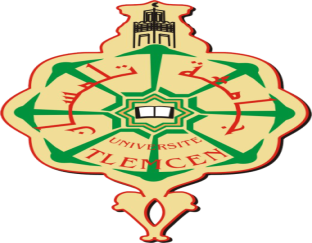 Ministère de l’Enseignement Supérieur et de la Recherche ScientifiqueUniversité  Abou Bekr Belkaid  TlemcenFaculté des Sciences de la Nature et de la Vie et des Sciences de la  Terre et de l’UniversFiche de réinscriptionMaster Écologie et Environnement, Hydrobiologie Marine et Continentale, AgronomieAnnée universitaire 2020/2021Nom : ………………………………………………………………………………………………………………………………………………………اللقب .............Prénom : …………………………………………………………………………………………………………………………………………………………الاسم.......Date et lieu de naissance :…………………………………………………...…………………………………………………………تاريخ و مكان الازدياد...Adresse : ……………………………………………………………………………………………………....……………………………………………………العنوانTéléphone :…………………………………..		…………………………………………..		……………………………………………Année d’obtention du BAC : …………………………………………………………….......................Numéro du BAC : ……………………………………………………………………………........................رقم الهاتف :                   .....................................................................................Inscrit  en : Mettez une croix ( ×  )               مسجل في السنة :  ضع العلامة  ( × )  في الخانة المناسبة                                                                 Tlemcen le 					SignatureM1 Production VégétaleM1 Protection des végétauxM1 EcologieM1 Ecologie Végétale et EnvironnementM1 Ecologie AnimaleM1 Sciences de la MerM1 Génétique des PopulationsM2 Production VégétaleM2 Protection des végétauxM2 EcologieM2 Ecologie Végétale et EnvironnementM2 Ecologie AnimaleM2 Sciences de la MerM2 Génétique des PopulationsRépétitif